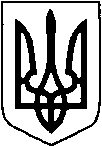 МАР’ЯНІВСЬКА  СЕЛИЩНА РАДАЛУЦЬКОГО РАЙОНУ ВОЛИНСЬКОЇ ОБЛАСТІВИКОНАВЧИЙ КОМІТЕТРІШЕННЯ                                                                                                                       ПРОЄКТ17 січня 2023 року №                                                                           смт Мар’янівкаПро надання дозволу на укладеннядоговору дарування нерухомого майна(квартири) в користь малолітньої дитиниВідповідно до ст. 31, 203, 242 Цивільного Кодексу України, ст. 177 Сімейного Кодексу України, підпункту 4 п.4 «б» частини 1 ст. 34, ст.  59 Закону України «Про місцеве самоврядування в Україні» 17, 18 Закону України „Про охорону дитинства”, ст. 12 Закону України „Про основи соціального захисту бездомних осіб і безпритульних дітей”, п. 67 Порядку провадження органами опіки та піклування діяльності, пов’язаної із захистом прав дитини, затвердженого постановою Кабінету Міністрів України від 24 вересня                2008 року №866, враховуючи заяви жителя ХХХХХ, та те, що даний акт відповідає інтересам малолітньої дитини – ХХХХХ, з метою охорони та захисту прав і законних інтересів дитини при вчиненні правочинів щодо належного їй майна, в тому числі житла, право власності на яке або право користування яким вона має,  виконавчий комітет Мар’янівської селищної ради,ВИРІШИВ:НАДАТИ  дозвіл на укладення договору  дарування нерухомого майна   (квартири), що знаходиться за адресою: ХХХХХХХ.Селищний голова                                                                             Олег БАСАЛИКОльга Повзун